Schoolplan 2023-2024KBS De Toekomst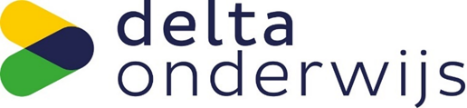 Inhoudsopgave1 VoorwoordHet schoolplan is in de eerste plaats een beleidsdocument waarin we aangeven welke keuzes we voor de schoolplanperiode 2023-2024 op De Toekomst hebben gemaakt.We beschrijven in dit plan wat we met ons onderwijs willen bereiken, hoe we ons onderwijs daartoe (gaan) inrichten, welke materialen we daarbij gebruiken en hoe we dat organiseren. De financiële en personele middelen worden afgestemd op dit schoolplan.Naast schoolontwikkeling focussen we op de ontwikkeling van ons personeel. In dit schoolplan beschrijven we welke middelen we inzetten om de medewerkers continu te ontwikkelen en te versterken in hun bekwaamheden.  Op basis van de verzamellijst met actiepunten stellen we een jaarplan op met doelen en ambities. In de evaluatie van het jaarplan zullen we steeds terugblikken of de gestelde doelen en ambities gerealiseerd zijn.Op deze wijze werken we op een cyclische wijze. We hanteren daar de PDCA-cyclus voor. Ons schoolplan is opgesteld door het managementteam van de school en ter instemming voorgelegd aan de medezeggenschapsraad. De teamleden hebben meegedacht over de visie van de school en een bijdrage geleverd aan het vaststellen van de doelen en ambities voor het komend jaar. Ons schoolplan beschrijft globaal hoe we werken aan onze kwaliteit. Daar waar mogelijk en noodzakelijk verwijzen we voor een meer gedetailleerde beschrijving naar bijlagen.2 SchoolbeschrijvingBasisschool De Toekomst is gelegen in de wijk Strijen in de gemeente Oosterhout. Deze wijk bestaat uit twee delen, namelijk Strijen 1 en 2, die van elkaar gescheiden zijn door een weg voor doorgaand verkeer.De Toekomst is ontstaan vanuit 2 basisscholen. Basisschool Paulo Freire en basisschool Torenschouw zijn samen gefuseerd naar 1 school. De naam is afkomstig van de oude pottenbakkersfabriek die vroeger in het centrum van Oosterhout stond. Op de plaats waar de school staat waren vroeger pottenbakkersvelden waar de klei voor de potten gehaald werd.In het gebouw is ook een Voorschool en de voor- en naschoolse opvang van SKO gehuisvest. 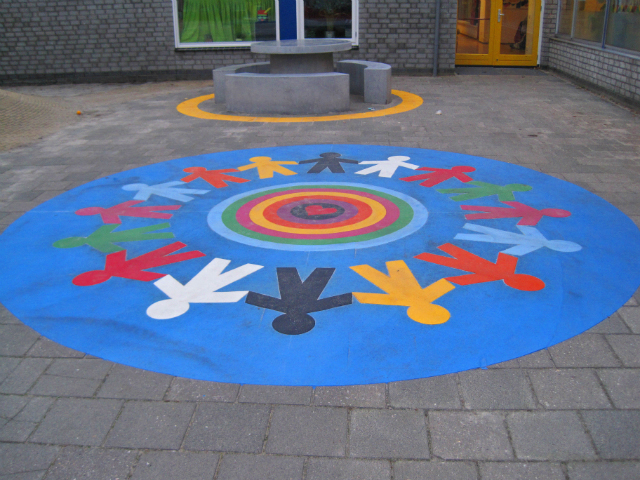 3 Sterkte-zwakte analyseOp 1 augustus 2023 is de Toekomst officieel gestart. Ontstaan uit RKBS Torenschouw en RKBS De Paulo Freire. Beide scholen werden aangestuurd door eenzelfde directie. De Toekomst neemt de sterke punten van beide scholen mee en heeft de ambitie om zich te ontwikkelen naar een goede school. (optimaal ontwikkelen in onderwijsaanbod). Daarom is besloten tot een vooruitblik middels een SWOT analyse, waarin we kijken naar de sterke en zwakke punten van de scholen. Deze kennis zal de basis vormen voor het kwaliteitsbeleid op de Toekomst. In ons schoolplan voor de periode 2023-2024 willen we met de volgende ontwikkelingen rekening houden:Eenheid creëren binnen het team, de leerlingen en de ouders Versterken en verdiepen van het didactisch aanbod; begrijpend lezen, NT2 en HB, onder andere middels teamscholingVersterken visie en aanbod kleuteronderwijsSWPBS verder ontwikkelen en borgenInrichting en uitstraling van het gebouwOptimaal afstemmen op onze populatie en versterken ondersteuningsstructuurOuders als partner van de school4 De visie van de schoolSamen groeien in een open sfeer Op onze school groeien leerlingen. We begeleiden hen zo dat zij zichzelf en hun leerbehoeften ontdekken. We stimuleren als team hun ontwikkeling, samen met de ouders en in verbinding met de wereld om ons heen. Als buurtschool zijn wij een mooie afspiegeling van de maatschappij. Iedereen is welkom en we ontmoeten elkaar vanuit openheid. Zo leren kinderen om zonder oordeel te kijken naar wat henzelf en de ander beweegt. We bieden goed onderwijs en stimuleren de sociaal-emotionele ontwikkeling van kinderen. Als school dragen wij onze normen en waarden duidelijk uit. We zien onze leerlingen goed en vragen hen hoe we hen verder kunnen helpen. Aan het begin van elk schooljaar voeren we een gesprek met elke leerling en diens ouders / verzorgers: hoe is het met je, wie zijn belangrijk voor je, waar ben je goed in, wat wil je leren? Samen ontdekken we hoe elk kind zijn beste zelf kan worden en stevig in zijn schoenen komt te staan. We blijven in gesprek met de kinderen over hun eigen leerproces: dit is het doel, hoe komen we daar? Ons goede, doelgerichte onderwijs is de sleutel tot de ontwikkeling van de kinderen. We sluiten ons aanbod goed aan op ieders leerbehoeften en bieden ruimte voor verschillende manieren van leren. De maatschappij verwacht veel van burgers. Wij willen de rugzakken van onze kinderen vullen met de juiste bouwstenen, zodat zij zich straks goed kunnen redden.  We werken vanuit een duidelijke structuur. We koersen af op de kerndoelen en zoeken daar steeds passende middelen of methodes bij. Maar we behouden voldoende speelruimte om soepel op kinderen en situaties te kunnen inspringen. We laten onszelf zien en durven ons kwetsbaar op te stellen. Er is tijd voor een grapje en plezier met de klas. We bouwen een band op met elk kind en met de groep. Vanuit die band kunnen we fijn met elkaar werken. Soms doorbreken we de groepen, zodat kinderen ook eens met anderen samenwerken. Als team zijn we samen sterk. We helpen en stimuleren elkaar. We luisteren naar elkaar en stellen verhelderende vragen. We denken in mogelijkheden en houden rekening met elkaars behoeften. Ouders zijn welkom op onze school. We onderhouden samen een goede verstandhouding. Met hun hulp kunnen we de kinderen nog beter zien en zorgen dat zij zich nog beter kunnen ontwikkelen.Wij zijn tevreden wanneer onze leerlingen straks terugkijken op een fijne schooltijd waarin ze zichzelf hebben gevonden, plezier beleefden en ze zich goed hebben kunnen ontplooien.Onze kernwaarden: RespectVeiligheidVerantwoordelijkheid5 LeerlingpopulatieWe willen de school een plaats laten zijn waar leerlingen en ouders met verschillende achtergronden en levensovertuigingen elkaar ontmoeten en met elkaar omgaan op basis van gelijkwaardigheid en respect.De school staat ervoor om met elkaar, voor elkaar en door elkaar te kunnen leren en ontwikkelen.Kwaliteitszorg en afstemming van het onderwijsprogramma van de leerlingenHet verzamelen en documenteren van kennis over de leerlingen is een middel om de kwaliteit van het onderwijs op peil te houden, door het zo goed mogelijk aan te laten sluiten bij wat leerlingen nodig hebben. Hiervoor gebruiken we diverse bronnen.Veel informatie is impliciet op de school aanwezig. De leraren kennen de leerlingen immers goed. Elk jaar hebben we een tevredenheidsonderzoek van “Vensters” voor onze leerlingen en onze medewerkers. Hiermee meten we de sociale veiligheid van onze leerlingen en de tevredenheid van leerlingen en personeel. Elke 2 jaar voeren we ook een oudertevredenheidsonderzoek uit. Wij vinden het als school belangrijk dat alle leerlingen en medewerkers zich veilig voelen op school. Het systematisch vastleggen van gegevens over leerlingen na oudergesprekken en rapportgesprekken. Hiervoor kunnen de leerkrachten in ParnasSys terecht, dit is ons leerling administratieprogramma.De schoolweging, het spreidingsgetal en de tendensen die daarin op langere termijn zichtbaar worden, bieden informatie over de samenstelling en de ontwikkeling van de populatie.Het leerlingvolgsysteem kan inzicht geven in aspecten waar de leerlingen meer of minder problemen hebben. Analyses van de resultaten over een langere periode (trendanalyses, met name vaardigheidsscores) leveren betrouwbare informatie op. We gebruiken hiervoor Leerling in beeld van Cito.Structureel vastleggen van informatie b.v. tijdens de intake, onderwijskundige rapporten en voorschool.De schoolweging voor de Paulo Freire en Torenschouw over de laatste drie schooljarenDe schaal loopt landelijk van 20 tot 40.  Hoe lager de schoolweging, hoe minder complex de leerlingenpopulatie en hoe hoger de resultaten die we van de school mogen verwachten. We zien een verschil in schoolweging tussen beide scholen, dit vraagt iets van het onderwijsaanbod op de Toekomst.Conclusie:De school heeft als belangrijke speerpunt, dat alle leerlingen de kans krijgen zich optimaal te ontwikkelen. Dat betekent dat er flink geïnvesteerd wordt in een goed en veilig pedagogisch klimaat. De inzet van PBS vormt daarbij een stevige pedagogische basis voor ons onderwijs. Door een positieve benadering en het versterken van goed gedrag, willen we een veilig schoolklimaat creëren en preventief inspelen op leer- en gedragsproblemen. We leren leerlingen met elkaar verantwoordelijk te zijn voor elkaar en voor elkaars spullen. We leren de leerlingen om respectvol met elkaar en met de hun omringende wereld om te gaan. De diversiteit in achtergrond, zowel religieus, als etnisch als financieel, zien we als meerwaarde. Ook hierdoor wordt de blik van de leerlingen op de wereld verruimd.We realiseren ons, dat een relatief groot aantal van onze gezinnen op school een andere taal spreken, dan ze van huis uit gewend zijn. Toch gaan we ervan uit, dat we hier op school allemaal dezelfde taal spreken: standaard Nederlands. Het staat ouders vrij om, als ze dat raadzaam achten, zich te laten bijstaan door een tolk. Van de leerlingen verwachten we, dat ze met elkaar Nederlands spreken, ook al is de verleiding soms groot om onderling over te gaan op het spreken van de thuistaal.De school heeft geen schoolbreed aanbod voor leerlingen die van huis uit geen Nederlands spreken, hier is behoefte aan. 6 De hoofddoelen voor de komende vier jaarDe subdoelen van de Toekomst voor 2028 zijn:We hebben in alle groepen groepsoverzichten en groepsplannen voor de vakken      rekenen, spelling, technisch en begrijpend lezen, sociaal-emotionele ontwikkeling. Deze worden volgens een vaste cyclus geëvalueerd.De ondersteuningsstructuur is helder uitgewerkt in een stappenplan wat bij iedere groepsevaluatie en groepsbespreking aan bod komt.We werken zoveel als mogelijk in enkele groepen, dit betekent voldoende ruimte voor differentiatie.leerkrachten en IB-er zijn vaardig in het opstellen van groeidocumenten op leergebied en leeroverstijgend gebied voor leerlingen met specifieke onderwijsbehoeftes.We hebben een passend, concreet en helder NT2-aanbod, als impuls voor kinderen met een taalachterstand. We hebben een passend, concreet en helder HB-beleid en HB-aanbodEr wordt binnen het atelier doelgericht, onderzoekend en ontwerpend gewerkt aan wereldverkenning in een doorgaande leerlijn. Er is in de lessen bewegingsonderwijs een structureel aanbod van Rots & Water om de psychofysieke en sociale competenties van kinderen te versterken.Er wordt toegewerkt naar nieuwbouw.We zien ouders als partner en stimuleren de ouderbetrokkenheid.We stimuleren de Nederlandse taalvaardigheid van onze ouders, middels samenwerking met partners, waaronder Theek 5 (digitaalhuis).We realiseren 2x 45 minuten bewegingsonderwijs in de week middels een doorgaande leerlijn. Het cultuurbeleidsplan is actueel en actief. Wij werken aan kwaliteit:En nemen het beleidsplan onderwijs & kwaliteit als basis en uitgangspunt voor onze kwaliteitscyclus.Door vakgroepenDoor collegiale consultatieDoor een tweejaarlijks intern visitatiebezoekLeerling besprekingen met leerkrachten en IB-erGroepsplanbesprekingenTeamvergaderingenStudiedagenWe borgen:De PBS aanpakHet gedragsprotocolHet verkeersonderwijs en behouden het BVL labelDe werkwijze van EDIDoelgericht en flexibel werken aan de leerdoelen, we nemen hierbij de SLO-doelen als uitgangspuntWat het personeel betreft:Er is goed geschoold personeel, die om kunnen gaan met verschillen tussen leerlingen en op niveau kunnen differentiëren.Er wordt uitgegaan van het werkverdelingsplan waarin werktijden uitgewerkt zijn met een overzicht van lesgebonden en niet lesgebonden uren en duurzame inzetbaarheid. We gaan uit van een goede werkverdeling met de opzet de werkdruk te verminderen.Onze leerkrachten nemen deel aan een ontwikkelteam (taal, rekenen, pedagogisch klimaat, wereldwijs en kwaliteit) en zijn daarmee mede-eigenaar van de resultaten van de school en zetten hier waar nodig interventies voor in. Ons team is actief in scholing. Deze scholing kan zowel bij de Delta-academy als extern plaatsvindenOns team is ICT- vaardigOns team is volledig PBS geschoold.De leerkrachten kunnen op professionele wijze beschikbare gegevens analyseren en hier conclusies uit trekken en nieuwe doelen aan verbinden. Deze informatie gebruiken de leerkrachten bij het opstellen van groepsoverzichten en groepsplannen voor rekenen, technisch en begrijpend lezen, spelling en sociaal emotionele ontwikkeling;  zij kunnen groepsplannen opstellen, uitvoeren,  evalueren en indien nodig bijstellen. Hierbij worden zij gecoacht vanuit de IB-er en directie.Het team heeft een gezamenlijke verantwoordelijkheid voor de resultaten en doelen die de school als ambitie heeft gesteld.De leerkrachten zijn in staat tot een kritische, professionele zelfevaluatie van hun leerkrachtgedrag en kunnen zo nodig hun handelen bijstellen of om coaching vragen.We meten en borgen pedagogisch en didactisch handelen van het team door te werken met klassenbezoeken door directie en IB en door middel van collegiale consultaties. We hanteren voor de klassenbezoeken een kijkwijzer voor het pedagogisch en didactisch handelen. De leerkrachten zijn communicatief vaardig in contacten met ouders, leerlingen, collega’s en anderen; Betrokkenheid van ouders vinden we belangrijk en we stimuleren actieve participatie van ouders bij de school. Het uitgangspunt is dat er vertrouwen en begrip is voor de professionaliteit van beider partijen op hun eigen specifieke terrein.Onderwijs in burgerschap vormt een onderdeel van de kerndoelen. Burgerschap wordt hierbij niet gezien als een vak apart, maar als een attitude waarbij de leerlingen uitgedaagd worden na te denken over hun rol als burger in de Nederlandse samenleving.7  Onze visie op onderwijsHet lesgeven is de kern van ons werk. We onderscheiden pedagogisch en didactisch handelen, hoewel beide facetten van ons werk feitelijk onscheidbaar zijn. Van belang daarbij is: oog hebben voor het individu, een open houding, wederzijds respect en een goede relatie waarin het kind en de ouder(s) zich gehoord en gezien voelen. Belangrijke pedagogische peilers zijn: zelfstandigheid, veiligheid, eigen verantwoordelijkheid, kritisch zijn, reflecterend vermogen en samenwerking. Gelet op de didactiek vinden we de volgende zaken van groot belang:Kwalitatief goede betekenissvolle directe instructiesflexibel methode gebruik en leerlijnengevarieerde en actieve werkvormenEigenaarschap op het eigen leerproces door leerlingen8  Onze visie op identiteitDe Toekomst is een katholieke basisschool waar iedereen welkom is en we elkaar ontmoeten in openheid. We vinden het belangrijk dat leerlingen op een goede wijze met elkaar omgaan en dat ze respect hebben voor de mening en visie van anderen zonder daar een oordeel over te hebben. De belangrijkste waarden binnen onze school zijn verantwoordelijkheid, veiligheid en respect. Deze waarden vormen de basis voor al onze SWPBS lessen.De aandacht voor levensbeschouwelijke identiteit komt aan bod in ons onderwijs in de methode “Kleur op School”. Deze methode prikkelt de sociaal-emotionele ontwikkeling van leerlingen binnen de school als minisamenleving. “Kleur op School” biedt ruimte voor persoonsvorming van de leerling en gaat uit van pluriformiteit en verbindt de aandachtsgebieden godsdienst / levensbeschouwing, sociale-emotionele vorming en burgerschap met elkaar. Burgerschap Onze school besteedt structureel en systematisch aandacht aan de sociale en maatschappelijke competenties van de leerlingen. We doen dit omdat we onze kinderen willen opvoeden tot verantwoorde en zelfbewuste mensen. Ze moeten goed voor zichzelf kunnen zorgen en goed kunnen omgaan met de mensen en de wereld om hen heen. Onderwijs in burgerschap vormt een onderdeel van de kerndoelen. Burgerschap wordt hierbij niet gezien als een vak apart, maar als een attitude waarbij de leerlingen uitgedaagd worden na te denken over hun rol als burger in de Nederlandse samenleving. Bij burgerschap gaat het om de bereidheid en het vermogen om deel uit te maken van de gemeenschap en om daar actief een bijdrage aan te leveren. Ook als “kleine” burger moet je je betrokken voelen bij en verantwoordelijk zijn voor de maatschappij. De betrokkenheid en verantwoordelijkheid die je voor de gemeenschap voelt, zijn een deel van je identiteitsontwikkeling. De ontwikkeling van burgerschap komt tijdens diverse activiteiten van groep 1 t/m 8 aan de orde. We maken hiervoor onder andere gebruik van de methode “Kleur op School”, “Rots en Water”en “PBS”. Verschillende vormen zijn in onderstaand schema weergegeven;  Binnen ons burgerschapsonderwijs werken we aan de onderstaande doelen. Deze komen onder andere terug in de methode; “Kleur op School”.In het document Burgerschapsonderwijs ( zie bijlage 1) beschrijven we hoe we dit verder vormgeven. *D= DemocratieP= ParticipatieI= Identiteit  9 Onderwijskundig beleidAanbod Ons leerstofaanbod is dekkend voor de kerndoelen van het primair onderwijs (SLO-doelen) en stelt de leerlingen in staat zich optimaal te ontwikkelen en voor te bereiden op het vervolgonderwijs. We streven ernaar dat al onze leerlingen het fundamenteel niveau behalen. Ook streven we naar een score op of boven het landelijk gemiddelde, tov onze schoolweging, voor het streefniveau. De referentieniveaus zijn leidend voor groep 6 tot en met 8. We zorgen dat het aanbod op deze referentieniveaus aansluit en we hoge doelen en verwachtingen stellen. Voor de leerlingen die niet in staat zijn de kerndoelen te realiseren wordt een individuele leerroute uitgestippeld. Deze leerroute is beschreven in samenspraak met de gedragswetenschappers van Delta, de ouders en schriftelijk vastgelegd en ondertekend door school en de ouders. Voor leerlingen met een individuele leerroute wordt een groeidocument opgesteld.Het leerstofaanbod bestaat uit instructie en oefenstof uit methodes die aan de kerndoelen voldoen. Voor alle leergebieden hebben wij eigentijdse methodes gekozen, die aansluiten bij onze populatie en bij de doelen en ambities van de school. ICT-middelen en programma’s gebruiken we ter ondersteuning van ons onderwijs. Gebruikte methoden:OpbrengstenHet ‘leren van kinderen’ stellen we in alles wat we doen centraal, met als doel dat de leerling is voorbereid op zijn of haar toekomst in onze maatschappij.Uitgaande van de doelstelling van de school, dat elke leerling welkom is op de school, heeft  ook consequenties voor het domein van de opbrengsten. Niet alle leerlingen ontwikkelen zich leeftijdsadequaat. Voor leerlingen met specifieke onderwijsbehoeftes volgen wij het protocol zoals omschreven in ons ondersteuningsplan. Wij houden in ParnasSys bij hoe de schoolloopbaan van onze leerlingen verloopt. Wij streven ernaar onze leerlingen in acht jaar het basisonderwijs te laten doorlopen, maar na goede overweging met deskundigen en ouders kunnen we er ook voor kiezen een leerling meer tijd te gunnen voor een gewenste leerontwikkeling.Wij hebben jaarlijks overleg met de scholen waar onze leerlingen naar toe gaan en overleggen met hen waar mogelijke hiaten in ons onderwijs te vinden zijn. Ook ontvangen wij de eerste jaren nog overzichten van de schoolresultaten van onze oud-leerlingen om die leerlingen te volgen en na te gaan of ons schooladvies goed is geweest.Het advies voor het voortgezet onderwijs wordt op onze school samengesteld uit de volgende componenten:De observaties van de leerkrachten van de groepen 7 en 8Resultaten uit KIJK!Resultaten uit Leerling in beeldDe resultaten van methodegebonden toetsenDe NSCCTEventuele adviezen van onderzoeksbureaus en andere deskundigenDit advies wordt geformuleerd door de commissie, bestaand uit: leerkracht groep 7 / 8, IB en directie (zie bijlage 2: Schoolverlatersprocedure).TijdWij houden ons als school aan de wettelijk bepalingen betreffende het plannen van de onderwijstijd. De leerlingen komen 5 minuten voor aanvang van de les binnen om ervoor te zorgen dat bij aanvang van de schooltijd alle leerlingen in het lokaal aanwezig zijn. We werken met het 5-gelijke dagen model. Onze leerlingen gaan maandag tot en met vrijdag van 8.30uur tot 14.00uur naar school. Tijdens onze lessen hanteren wij het directe expliciete activerende instructie model. Zo kunnen leerlingen gebruik maken van een aangepaste instructie indien nodig. Aansluitend vindt de verwerking van de leerstof plaats die rekening houdt in niveau en tempo met de verschillen tussen leerlingen. Hiervoor maken we gebruik van de takenkaarten. Dit is een manier om leerlingen meer de regie over hun leerproces te geven. Een dergelijke hoge mate van zelfsturend leren leidt tot hogere leerprestaties en hogere motivatie. Leerlingen krijgen geen extra verlof tenzij hiervoor een geldige reden is. Al het verzuim wordt geregistreerd in ParnasSys door de leerkrachten en zo nodig door de directie aan de leerplichtambtenaar gemeld.Het is beleid van de school om leerlingen bij ziekte van de leerkracht en bij gebrek aan vervangingsmogelijkheden intern op te vangen. Alleen in zeer extreme gevallen zijn wij genoodzaakt over te gaan tot het naar huis sturen van leerlingen. De school heeft hiervoor een vervangingsprotocol (zie bijlage 3: Vervangingsprotocol).OnderwijsleerprocesDe ontwikkeling van een leerling wordt gedurende de gehele schoolloopbaan door toetsing en observatie gevolgd. Leer- en ontwikkelingsproblemen worden zo vroeg mogelijk gesignaleerd en aangepakt. De leerkracht organiseert de groep zodanig, dat leerlingen langere tijd zelfstandig kunnen werken en bepaalde leerlingen kunnen op dat moment extra instructie / verlengde instructie / hulp krijgen. Indien blijkt dat sommige leerlingen specifieke moeilijkheden ondervinden bij het leerproces in de groep dan wordt dit extra begeleid. Dit kan binnen en buiten de klas zijn. Hierbij kan de onderwijsassistent extra ondersteuning bieden.Structuur is belangrijk voor kinderen. Op school dienen zaken vertrouwd en ordelijk te verlopen. Regels worden echter niet eenzijdig opgelegd, maar er wordt samen met de leerlingen over gesproken. Hiervoor maken wij gebruik van PBS. De gedragsverwachtingen worden regelmatig herhaald, aangeboden in gedragslessen en aangepast. Een positieve benadering is hierin leidend. De afspraken zijn zichtbaar in alle groepen. Tevens liggen ze vast in een document.  Dit document wordt ieder schooljaar geëvalueerd, bijgesteld en alle betrokkenen worden hierover geïnformeerd.De leerkracht zal in alle werkvormen de leerling stimuleren en aanmoedigen in het vinden van oplossingen voor problemen die de leerling tegenkomt bij de verweking van de lesstof. Door zelf een stuk verantwoordelijkheid voor het leerproces te krijgen en te dragen, ontwikkelt onze leerling verantwoordelijkheidsgevoel en zelfvertrouwen. De leerkracht vervult hier naast de rol van leerkracht ook die van begeleider. De leerkrachten begeleiden de leerling door hem/ haar ruimte te bieden in het zelf plannen van de taken en het mede beoordelen van taken, het geven van positieve feedback op het werk en het samen met de leerling stellen van realistische doelen.Wij beschouwen ICT in hoofdzaak als een middel waarmee we (onderwijsleer)processen doelmatig kunnen sturen (gebruik van digitaal schoolbord, inoefening en remediering, opzoeken van informatie via internet bij maken van werkstukken, houden van spreekbeurten met PowerPoint, beheer van gegevens, enz.). We zijn ons bewust van het feit dat leerlingen kennis moeten hebben van ICT en we maken steeds bewuste keuzes voor nieuwe media die we willen inzetten bij ons onderwijs.SchoolklimaatOp de Toekomst werken we met SWPBS. Dit is een schoolbrede aanpak gericht op het creëren van een positief en veilig schoolklimaat. Dit betekent dat wij ons richten op het versterken van gewenst gedrag en het zo veel mogelijk voorkomen van ongewenst gedrag. Door met SWPBS een veilige, positieve leeromgeving neer te zetten, creëren we meer effectieve werktijd en zijn onze leerlingen beter in staat te leren, te werken en te spelen. Samen zorgen we voor een veilige leeromgeving. Onze afspraken over omgangsvormen en afspraken hoe te handelen bij pesten zijn duidelijk omschreven in ons Gedragsprotocol (zie bijlage 6). Alle regels en afspraken in de school zijn erop gericht om leerlingen en leerkrachten zoveel mogelijk veiligheid en ondersteuning te bieden bij hun werk.Naast het klimaat is ook de fysieke veiligheid onderdeel van ons beleid. Door de kwaliteit van het gebouw en de werkomgeving systematisch te meten (door het invullen van een RI&E lijst) en te verbeteren zorgen wij voor een aangename leef- en werkomgeving voor leerlingen, personeel en ouders. Een vierjaarlijkse cyclus van Risico Inventarisatie en Evaluatie en de daaruit volgende stappenplannen moet leiden tot een maximaal veilige omgeving.Ondersteuning en begeleidingVoor de ondersteuning en begeleiding in onze school verwijzen wij graag naar het ondersteuningsprofiel van de Toekomst waarin de criteria wanneer een leerling voor ondersteuning in aanmerking komt in het onderdeel structuur stap voor stap beschreven staan. Dit plan is opgesteld in samenhang met het ondersteuningsplan van het samenwerkingsverband. Hierin is terug te vinden hoe wij de ondersteuning op onze school georganiseerd hebben. Het ondersteuningsplan biedt de structuur voor het handelen van de leerkracht, de hulpverleners, de zorgcoördinatoren en het ondersteuningsteam daar waar het de begeleiding van onze leerlingen betreft. Voor leerlingen met extra ondersteuningsbehoeften kennen we een geprotocolleerde en duidelijk gefaseerde aanpak. Deze komt onder meer tot uitdrukking in zaken als een toetskalender, procedure bespreking leerlingen in het ondersteuningsteam, opstellen en bewaken groepsplannen, en groepsbesprekingen op basis van de toetsresultaten, gestructureerde overdracht van leerlingen naar de volgende groepsleraar en afstemming met ouders. Het ondersteuningsplan wordt elk jaar geëvalueerd en bijgesteld en is dus altijd actueel. Bij de keuze van onze methodes en de inrichting van onze orthotheek houden wij rekening met de specifieke ondersteuningsbehoeften van onze populatie.Samenwerking met oudersEen actieve betrokkenheid van de ouders bij de ontwikkelingen op onze school vinden we van groot belang. We zien ouders als eerst verantwoordelijken voor de opvoeding en vorming van hun kind; het onderwijs is een verlengde hiervan. Een goed professioneel contact tussen ouders en school is ook essentieel voor goed onderwijs. Ouders weten door dit contact waar de leerkrachten en de kinderen op school mee bezig zijn.Samenwerking met en afstemming op de behoeften van ouders vinden we erg belangrijk.Daarom hebben we duidelijke afspraken over hoe we met ouders omgaan wanneer het gaat om zaken als:Informeren van ouders over de ontwikkelingen van hun kindBetrekken van ouders bij het opstellen en evalueren van specifieke leerdoelen en  
             groeidocumentenInformeren van ouders met betrekking tot vervolgonderwijsBetrekken van ouders bij schoolactiviteitenInformele contacten tijdens de inloopWe plannen kijk-uurtjes waar ouders van harte welkom zijn. De enquête naar de tevredenheid van ouders, die we om de 2 jaar uitvoeren, plaatsen we dus ook in dit perspectief. De uitkomsten hiervan geven zicht op die zaken die we naar de mening van de ouders nog beter kunnen doen.Door middel van de digitale nieuwsbrief geven wij de ouders/verzorgers informatie over allerlei organisatorische en onderwijskundige zaken. Ouders zijn voor en na schooltijd altijd welkom bij de leerkracht om over hun kind te praten. Ook de directie is makkelijk bereikbaar voor ouders. Ouders worden door rapporten, rapportbesprekingen en afspraken op verzoek op de hoogte gehouden van de ontwikkeling van hun kind.De school heeft een medezeggenschapsraad, waarin ouders betrokken worden bij het beleid (MR ). Daarnaast worden ouders zoveel mogelijk betrokken bij allerlei activiteiten op het gebied van onderwijs, bij festiviteiten, uitstapjes enz.Wij nemen indien gewenst deel aan buurtnetwerk, waarin alle hulpverlenende instanties, de scholen uit de buurt en de politie zitting hebben.10 PersoneelsbeleidOns personeel is belangrijk in de organisatie. Als de medewerkers hun werk met plezier uitvoeren is de kans groter dat zij hun werk ook goed uitvoeren. Bovendien zullen zij dan meer openstaan voor vernieuwingen en veranderingen in hun werkaanpak. Daarom investeren we in het creëren van een stimulerende werkomgeving. Dit komt op onze school tot uitdrukking in een groeiend besef dat we elkaar als teamleden nodig hebben en veel van elkaar kunnen leren. Ook het benutten van elkaars kwaliteiten krijgt steeds meer vorm. De rol van de leiding van de school is hierin initiërend, maar vooral ook stimulerend. Onze school is erop gericht teamleden zich verder te laten ontwikkelen, te scholen, te ondersteunen en te coachen om daardoor onze onderwijsdoelstellingen (nog) beter te realiseren. De werkomgeving binnen onze organisatie verdient daarom ook aandacht. Personeelsleden hebben er recht op te kunnen beschikken over goede faciliteiten zoals, meubilair, (les) materialen, digiborden en computers.Met een zorgvuldig Arbo- en ziekteverzuimbeleid willen wij het ziekteverzuim zoveel mogelijk beperken. Binnen Delta Onderwijs is het personeelsbeleid verder vormgegeven (zie bijlage 4: Personeelsbeleidsplan van Delta-onderwijs). 11 Middelenbeleid inclusief huisvestingGoede faciliteiten zijn voorwaarden om je werk goed en daardoor ook met plezier te kunnen uitvoeren. De middelen die wij tot onze beschikking hebben worden doelmatig ingezet om onze doelen te bereiken. Hiertoe worden financiële  meerjarenplannen gemaakt op het gebied van onderwijs leerpakket, ICT, meubilair en onderhoud. De middelen van het schoolbudget worden voor een deel schoolgebonden en voor een deel bovenschools ingezet. Het bovenschoolse plan wordt ter goedkeuring aangeboden aan de GMR. Het schoolgebonden plan ter advisering aan de MR. Onze personele middelen worden geheel ingezet om de groepen te bemensen en voor voldoende ondersteuning door directie en mensen in de zorg en ICT te garanderen. Wij maken jaarlijks een begroting op waarin ook het formatieplan is opgenomen en bieden dat ter instemming aan de MR aan. Dit plan is gebaseerd op het bovenschools meerjaren formatieplan.12 Organisatie en communicatiebeleidWij hebben hierboven al aangegeven dat we het leren van elkaar en onderlinge collegialiteit van wezenlijk belang vinden. We willen daarom de komende jaren nadrukkelijk met elkaar verder werken in een lerende omgeving binnen De Toekomst samen met organisaties die ons daarbij kunnen ondersteunen en adviseren. Uiteraard is goede onderlinge communicatie daarvoor een voorwaarde. Leerkrachten zien we op onze school als een professional die verantwoordelijkheid draagt voor de taken die hij / zij vanuit zijn/ haar functie als leerkracht op zich heeft genomen. De directie is integraal verantwoordelijk voor gang van zaken op de school.Om onze schoolorganisatie efficiënt te laten verlopen op het gebied van informatiestroom en aansturing is voor de volgende organisatiestructuur gekozen:Schoolleiding:Eindverantwoordelijk schoolleider:  Annemarie WigardManagement team: 	Eindverantwoordelijk schoolleider 	IB-ersOnderwijs personeel (OP):GroepsleerkrachtIntern Begeleider  (taak)Onderwijs Ondersteunend Personeel (OOP):OnderwijsassistenteAdministratief medewerksterConciërgeSchoonmaaksterRelaties met derdenOm goed in te kunnen spelen op wat de omgeving van ons vraagt is communicatie met deze omgeving van groot belang. Wij proberen dan ook ons werkterrein zo breed mogelijk op te vatten en relaties te onderhouden met alle instanties die op enigerlei wijze mee kunnen werken aan het bieden van optimale kansen aan onze leerlingen.Samengevat liggen onze contacten naar buiten op de volgende terreinen:OudersEr is iedere maand een nieuwsbriefEr is een informatieavond voor de ouders in alle groepenEr worden 2 maal per jaar ouderavonden (rapportavonden) georganiseerd.Ouders zijn vertegenwoordigd in de medezeggenschapsraad.Ouders worden 1 x in de twee jaar op tevredenheid geënquêteerd.Er is een schoolgids en een schoolkalender die onderdeel is van de schoolgids.Wij kennen een klachtenregeling (zie bijlage 5: Klachtenregeling) We organiseren koffie-ochtenden en kijk-uurtjesWe gebruiken Parroo ter ondersteuning van de communicatie met ouders.BuurtDe school neemt deel aan activiteiten die in de buurt georganiseerd worden en die direct betrekking hebben op het voeling houden met de leefgemeenschap van de buurt. Onder andere het TaalhuisOnderwijsDe school onderhoudt contacten met het voortgezet onderwijs.De school onderhoudt contacten met  ROC Vitalis over stagiaires.De school onderhoudt contacten met Avans Pabo over stagiaires.De school onderhoudt contacten met Moove over buurtactiviteiten.De school participeert in het IB netwerk.De school participeert in het ICT netwerk.De school participeert in de werkeenheid van het SWV.De school participeert in BVL overleg.De school onderhoud contacten met de gedragswetenschappers.De school werkt samen met het Taalhuis van Theek 5.De school werkt samen met erfgoed Brabant.GemeenteDe school is betrokken bij werkgroepen van de gemeente waar beleid wordt        gemaakt dat betrekking heeft op de school in de wijk.De school neemt deel aan informatieve bijeenkomsten van de gemeente betreffende 
het onderwijs of de wijk waarin de school zich bevindt. Inspectie van het onderwijsDe school voorziet de inspectie van de benodigde informatie en schooldocumenten.DerdenDe school onderhoudt contacten met logopedistenDe school onderhoudt contacten met het centrum voor de kunsten H19.De school onderhoudt incidenteel en gestructureerd contact met diverse hulpverlenende instanties en de politie.  De school onderhoudt contacten met orthopedagogen/ psychologen na privéonderzoeken.De school onderhoudt contacten met externe disciplines en betrokken instanties. 13 KwaliteitszorgWe werken vanuit een duidelijke structuur. We koersen af op de kerndoelen en zoeken daar steeds passende middelen of methodes bij.We streven naar een organisatie die zich onder andere kenmerkt door professionaliteit, gedeeld leiderschap en een gezamenlijke verantwoordelijkheid. Om deze reden werken we met vakgroepen. Met het formeren van vakgroepen geeft KBS De Toekomst prioriteit aan het creëren van goede doorgaande lijnen in de school. De leraar is de professional en is medeverantwoordelijk voor de inhoud van het onderwijs. Er ontstaat eigenaarschap en de school maakt optimaal gebruik van de kwaliteiten en talenten van de teamleden. Taken vakgroep  Bijhouden van relevante literatuur;  Volgen van scholing/ bijeenkomsten /cursus;  Gevraagd en ongevraagd advies geven aan team en directie;  Team informeren m.b.t. ontwikkelingen vakgebied;  Kennis vergaren curriculum vak;  Kennis hebben over doorlopende leerlijnen;  Kennis hebben over toetsen/ observaties en kunnen reflecteren op   resultaten/ opbrengsten;  De vaardigheid om een vertaalslag te maken van toetsen/ observaties naar onderwijsaanbod;  Observaties m.b.t. vakgebied in de groep;  Vaardigheden op het gebied van samenwerking en afstemming.  Opstellen van een (Jaar)plan/ beleidsplan (in overleg met de directie/MT), acties uitvoeren en evalueren  Tussentijdse ontwikkelingen bespreekbaar maken in het MT  Agendapunten opstellen en bespreekbaar maken tijdens teamoverleggen Invullen van studiedagenWij willen met kwaliteitszorg de volgende doelen bereiken:Goed onderwijs bieden voor iedere leerling.De dingen die we afspreken goed en efficiënt doen. Gerichte verbeteracties formuleren en elkaar aanspreken op wat we hebben              afgesproken. Hierdoor kunnen we leren van en met elkaar.We werken opbrengstgericht , rekening houdend met de mogelijkheden van iedere leerlingWij verzamelen onze gegevens op de volgende wijze:Kind in beeld-LVSDoorstroomtoetsNSCCTOnderwijskundig: Verslag van de visitatie commissie van Delta-onderwijsPersoneel-tevredenheidsonderzoekOuder-tevredenheidsonderzoekLeerling-tevredenheidsonderzoekVragenlijst sociale veiligheid (leerlingen)Rapportages van de inspectieOnze opbrengsten:Terugrapportage vanuit het Voortgezet OnderwijsToetsingWij zien er via het door ons opgestelde toetsingssysteem op toe dat de kwaliteit van het primaire proces tijdens en aan het eind van de schoolcarrière wordt gemeten. Door het regelmatig meten van de prestaties van de leerlingen met landelijk genormeerde toetsen houden wij vinger aan de pols wat betreft de vorderingen die de leerling maakt in relatie tot zijn/ haar capaciteiten.De toetsuitslagen worden intern besproken en leiden indien nodig tot groepsplannen, die door de leerkracht uitgevoerd worden.Op het eind van de schoolcarrière gebruiken we als meetinstrument de doorstroomtoets. Om onze leerlingen gedurende de schoolloopbaan te volgen gebruiken wij de volgende Leerling in beeld toetsen:DMTAVISpellingRekenen Begrijpend lezenWoordenschatVoor afspraken omtrent afname, gebruik, normering en bespreking van de toetsuitkomsten verwijzen we naar de toetskalender van Delta-onderwijs (zie bijlage 7).14 FORMULIER 'INSTEMMING MET SCHOOLPLAN'FORMULIER "Instemming met schoolplan"	School:			_____________________________________________	Adres:				_____________________________________________	Postcode/plaats:		_____________________________________________  -----------------------------------------------------------------------------------------------------------  VERKLARINGHierbij verklaart de medezeggenschapsraad van bovengenoemde school in te stemmen met het		van  ______________  tot  ______________ (datum) *	geldende schoolplan van deze school.				Namens de MR,				________________________	plaats				________________________	datum				________________________	handtekening				________________________	naam				 _______________________		functie*) maximaal vier jaar15 FORMULIER 'VASTSTELLING VAN SCHOOLPLAN'FORMULIER "Vaststelling van schoolplan"	School:		_____________________________________________	Adres:			_____________________________________________	Postcode/plaats:	_____________________________________________-------------------------------------------------------------------------------------------------------------  VERKLARING	Het bevoegd gezag van bovengenoemde school heeft het 		van  ______________  tot  ______________ (datum) *	geldende schoolplan van deze school vastgesteld.				Namens het bevoegd gezag,				________________________	plaats				________________________	datum				________________________	handtekening				________________________	naam				________________________	functie   *) maximaal vier jaarBijlagenBijlagen:Bijlage 1: BurgerschapsonderwijsBijlage 2: SchoolverlatersprocedureBijlage 3: VervangingsprotocolBijlage 4: PersoneelsbeleidsplanBijlage 5 KlachtenregelingBijlage 6: Sociaal veiligheidsplan (in ontwikkeling, verwacht vanaf juli 2023)Bijlage 7: ToestkalenderBijlage 1: BurgerschapsonderwijsIn ontwikkeling binnen Delta, beschikbaar vanaf 1-1-2024Bijlage 2: SchoolverlatersprocedureAdviesprocedure KBS De ToekomstLeerjaar 6:Leerjaar 7:Leerjaar 8: 
Bijlage 3: VervangingsprotocolVervanging op KBS De ToekomstOp KBS De Toekomst is extra formatie beschikbaar ten behoeve van vervanging. Bovendien is Delta-onderwijs op dit moment aangesloten bij de vervangingsorganisatie Leswerk. Als een leerkracht één of meerdere dagen niet zijn lessen kan verzorgen, wordt in eerste instantie een vervanger gezocht vanuit de eigen bovenformatie. Is deze reeds bezet of niet aanwezig, of wanneer het gaat om langdurige vervanging (meer dan 4 weken), dan kan een beroep worden gedaan op een vervanger vanuit de A-pool of wordt via Leswerk een vervanger gezocht. In het geval dat ook Leswerk geen vervanger beschikbaar heeft, gaat de school op zoek naar andere mogelijkheden om de leerkracht te vervangen. Hieronder het stappenplan dat gevolgd zal worden.Stappenplan wanneer geen invaller beschikbaar is:Leerkrachten met ambulante taken worden ingezet voor vervanging.Leerkracht met een LIO-stagiaire wordt ingezet voor vervanging, maximaal 3 dagen per maand.De LIO-stagiaire wordt ingezet voor vervanging, maximaal 3 dagen per maand.Voormalige leerkrachten van de school worden benaderd met de vraag of zij willen invallen. De school heeft hier vooraf met de betrokkenen een afspraak over gemaakt.De parttimers van de eigen school (of een collega school) worden benaderd met de vraag of zij willen invallen. De school heeft hier vooraf met alle medewerkers een afspraak over gemaakt.Als er leerkrachten zijn die regulier verlof hebben op die dag worden zij gevraagd om zo mogelijk de dag te wisselen, zodat de invalkracht beschikbaar komt.Onder verantwoordelijkheid van de directeur wordt een onderwijsassistent, 3e of 4e-jaars PABO-student ingezet worden voor de groep, indien beschikbaar.Onder verantwoordelijkheid van de directeur wordt een ouder van de school met een diploma onderwijsassistent of een ouder met een andere onderwijsbevoegdheid (VO, MBO, HBO) uit de schoolpool ingezet, indien beschikbaar.Wanneer blijkt dat er niemand bij punt 1 t/m 8 beschikbaar is, worden de ouders van de betreffendegroep verzocht om hun kind thuis te houden. Wanneer een dag van te voren bekend is dat er geen invaller beschikbaar is, worden de ouders diezelfde dag hierover geïnformeerd via de schoolapp.Wanneer we pas ’s ochtends weten dat we geen invaller hebben, zal uiterlijk om 7.45 uur een bericht naar de ouders worden verstuurd via de schoolapp.Wanneer ouders de opvang voor die dag niet geregeld kunnen krijgen, kunnen zij telefonisch of per mail contact opnemen met de directie voor een passende oplossing. Een mogelijkheid is het bieden van een opvangplek in een andere klas, hier zal het kind aan een noodprogramma werken. Er wordt géén onderwijs gegeven.Als meerdere dagen achter elkaar geen invaller beschikbaar is, blijft iedere dag een andere groep leerlingen thuis. De vrijkomende leerkracht vangt de groep van de afwezige leerkracht op.De uitgangspunten zijn:De leerlingen zijn in beginsel op school om onderwijs te volgenEr wordt les gegeven van zo hoog mogelijke kwaliteitEen directeur of adjunct-directeur staat in principe niet voor de groepEen IB-er staat alleen in niet-planbare noodsituaties voor de groepMedewerkers of invallers zonder lesbevoegdheid worden alleen ingezet na overleg met en onder verantwoordelijkheid van een bevoegde leerkrachtBij alle oplossingen voor vervangingen, wordt rekening gehouden met het welbevinden van de medewerkers en wordt een goede balans gezocht tussen draagkracht en draaglast van de medewerker.Iedereen die voor de groep staat, beschikt over een VOGBijlage 4: PersoneelsbeleidsplanKlik hier voor het Personeelsbeleidsplan van Delta-onderwijs. Bijlage 5: KlachtenregelingKlik hier voor de klachtenregeling van Delta-onderwijs.Bijlage 6: GedragsprotocolGedragsprotocol KBS De ToekomstInleidingOp onze school is het gedragsprotocol een instrument om te omschrijven wat wij gewenst en ongewenst gedrag vinden en hoe wij daarmee omgaan. Mocht er ongewenst gedrag (pesten) voorkomen, dan zijn we genoodzaakt hierin stappen te ondernemen. Welke stappen dit zijn, wordt in dit protocol omschreven.SchoolWide Positive Behavior Support (SWPBS).Wij maken op De Toekomst gebruik van SchoolWide Positive Behavior Support (SWPBS).Dagelijks willen wij onze kinderen normen en waarden meegeven. We hebben ervoor gekozen om dit vorm te geven vanuit drie hele belangrijke waarden. In onze dagelijkse omgang met de kinderen zijn volwassenen daarin een voorbeeld. De sfeer waarin een kind opgroeit, is van groot belang om een volwaardig mens te worden. We stellen daarom een vriendelijk, gezellig en veilig klimaat met orde en regelmaat op prijs. Pas als een kind zich echt veilig voelt, kan het zich goed en evenwichtig ontwikkelen.De drie basiswaarden waar PBS op KBS De Toekomst op rust zijn: Respect, Veiligheid en Verantwoordelijkheid. Hierop zijn de gedragsverwachtingen in de algemene ruimtes en klas gebaseerd. Deze gedragsverwachtingen zijn gevisualiseerd op een klapper in elke klas.Gewenst gedragIn alle groepen besteden we aandacht aan het geven van complimenten. Complimenten zijn immers leuk om te geven én om te krijgen, hoe jong of oud je ook bent. We leren de kinderen waarover je een compliment kunt geven, hoe je dat kunt doen en wat je kunt zeggen om te bedanken voor een compliment.Op onze school leggen we de nadruk op goed gedrag. Het belonen van goed gedrag en het opstellen van concrete gedragsverwachtingen hebben een positief effect op het gedrag. Door schoolbreed duidelijk te maken wat de verwachtingen zijn en de kinderen te belonen die zich eraan houden, wordt het klassenklimaat verbeterd. Goed gedrag wordt beloond d.m.v. een beloningssysteem en ongewenst gedrag wordt zoveel mogelijk genegeerd. Ongewenst gedragWe hanteren eenduidige interventies gericht op het snel ombuigen van ongewenst gedrag naar gewenst gedrag. We negeren ongewenst gedrag actief en geven aandacht aan gewenst gedrag. Ook gebruiken we de reactieprocedure bij ongewenst gedrag:1. Leerkracht vraagt de leerling welk gedrag verwacht wordt.2. Leerkracht benoemt nogmaals de gedragsverwachting.3. Leerkracht geeft het kind een keuze; of het kiest voor de consequentie of de leerling houdt zich aan de gedragsverwachting.4. Leerkracht deelt de genoemde consequentie uit.Tussen de stappen verbreekt de leerkracht kort het contact en geeft de leerling tijd om te schakelen in gedrag. Gewenst gedrag wordt direct gecomplimenteerd.Het is belangrijk om een onderscheid te maken tussen plagen en pesten. Deze begrippen worden regelmatig door elkaar gebruikt, maar er is een duidelijk verschil. We spreken over plagen wanneer er sprake is van gelijkwaardigheid tussen de betrokkenen en het vertoonde gedrag plaatsvindt in een positieve sfeer. De kinderen nemen elkaar in de maling, dagen elkaar uit, zonder dat dit door de betrokkenen als bedreigend of echt vervelend wordt ervaren. Het plagen heeft ook een pedagogische waarde: kinderen leren voor zichzelf op te komen en met conflicten om te gaan.Pesten is systematisch geweld (psychisch of fysiek) van een leerling of een groep leerlingen ten opzichte van één of meer andere leerlingen, die niet (meer) in staat is/zijn zichzelf te verdedigen. Vormen van pesten kunnen zijn: Het gebruik van bijnamen tegen de zin van de ander.Zogenaamd leuke opmerkingen maken over een ander.Een ander opzettelijk beledigen.Een ander voortdurend ergens de schuld van geven.Opmerkingen maken over kleding.Briefjes doorgeven.Isoleren of negeren.Imiteren.Kleineren.Bedreigen en/of chanteren.Schelden of schreeuwen tegen een ander.Voor schut zetten of vernederen.Hinderlijk achtervolgen tussen school en huis of via telefoon of internet.Uitsluiten bij spelen, partijtjes e.d.Bezittingen afpakken en/of vernielen.Fysiek geweld als schoppen, slaan, spugen.Digitale vormen zoals Facebook, instagram, internet, app.…We nemen op De Toekomst in geval van ongewenst gedrag (pesten) de volgende stappen:Stap 1De leerkracht registreert het ongewenste gedrag in SWIS Suite en gaat met de leerling in gesprek. Het doel is bewustwording van wat het pesten betekent voor de gepeste leerling en voor de groep. Eventueel kan een kleine consequentie worden opgelegd. Daarnaast worden er afspraken gemaakt ter voorkoming van herhaling. De leerkracht maakt een verslag in Parnassys.Stap 2 De leerkracht registreert het ongewenste gedrag in SWIS Suite en gaat wederom met de leerling in gesprek. Er wordt herhaald wat het gedrag voor de ander kan betekenen. Er wordt duidelijk stelling genomen tegen het ongewenste gedrag. Een passende consequentie kán worden opgelegd. De ouders worden schriftelijk (via e-mail) op de hoogte gebracht. De leerkracht maakt een verslag in Parnassys.Stap 3 De leerkracht registreert het ongewenste gedrag in SWIS Suite en gaat in gesprek met de ouders en de leerling. Het probleem, de eerder gemaakte afspraken en maatregelen worden besproken. Samen worden er afspraken gemaakt. De leerkracht maakt een verslag in Parnassys. Ouders en directie ontvangen een kopie (via e-mail) hiervan.Stap 4De leerkracht registreert het ongewenste gedrag in SWIS Suite. De leerkracht, de leerling, de ouders en de directie gaan met elkaar in gesprek. De tot dan toe ondernomen stappen worden besproken. Samen wordt gezocht naar maatregelen (zwaarder dan voorheen). Eventueel kan deskundige hulp worden ingeschakeld van de intern begeleider, maatschappelijk werk, jeugdarts of andere ondersteunende instanties. De leerkracht maakt een verslag aan in Parnassys. Ouders en directie ontvangen een kopie (via e-mail) hiervan. Stap 5Bij aanhoudend en/of extreem ongewenst, onverantwoord of agressief gedrag treedt de procedure schorsing en verwijdering van Delta-onderwijs in werking. Deze stap wordt ondernomen door de directie.Gegevens van de stichtingNaam stichting:	Delta OnderwijsCollege van Bestuur:Niels BransTheo LauwenAdres + nr.:Meerpaal 5Postcode en plaats:4904 SK  OosterhoutTelefoonnumer:0162-424551Email adres:secretariaat@delta-onderwijs.nlWebsite adres:www.delta-onderwijs.nlGegevens van de schoolNaam schoolKBS De ToekomstEindverantwoordelijk schoolleider Annemarie WigardAdres Sperwerstraat 51Postcode + plaats4901 AW OosterhoutTelefoonnummertel: 0162-471710E-mail adresinfo@bsdetoekomst.nlWebsite adreswww.bsdetoekomst.nl Sterke puntenZwakke puntenHet schoolgebouw biedt voldoende ruimte en is goed bereikbaar.Er is een gedreven, divers team, dat wil vernieuwen en ontwikkelen.In de voorschool werkt VVE-gekwalificeerd personeel.Laag verwijzingspercentage S(B)OPositieve schoolcultuur; PBSOnderzoekend en ontdekkend leren; Atelier Didactisch handelen: Al het personeel is EDI-geschooldUitstraling van de buitenkant van het gebouwOndersteuningsstructuur is op beide scholen verschillendNT2 aanbod De kleutergroepen van beide scholen hebben een andere populatie en een andere werkwijzeHB-aanbodKansen voor de schoolBedreigingen voor de schoolDe school is kleinschalig en kan daardoor efficiënt en eensgezind veranderprocessen doormaken.Samenwerking met de SKO Extra inzet personeelInzet van NPO geldenTerugloop in het aantal leerlingenIn relatief veel gezinnen wordt geen Nederlands gesproken. Deze kinderen komen met een taalachterstand binnen.De Paulo Freire had een negatieve naam in de omgevingFusie; een groep ouders is tegen integratieBegrijpend lezen staat onder drukSchoolwegingPaulo FreireTorenschouwToekomst2020-202135,3129,72021-202235,629,342022-20232023-2024Doelen en ambities1We volgen met het team een scholingstraject close reading om een impuls te geven aan ons begrijpend leesonderwijs. 2Op de Toekomst gebruiken we de methodes doelgericht en flexibel3We starten een ontwikkeltraject voor de onderbouw om visie en aanbod te versterken; kleuterrevolutie4We kiezen een nieuwe taalmethode die aansluit bij de behoeftes van onze leerlingpopulatie5Op de Toekomst werken we volgens SWPBS, die werkwijze ontwikkelen we door en moeten we borgen. 6We versterken onze ondersteuningsstructuur, we ontwikkelen daarvoor onder andere een duidelijke beslisboom7Het ontdekkend en onderzoekend leren krijgt een impuls door coaching on the job. We richten hiervoor passende ruimtes in. 8We werken aan een goede kwaliteitscultuur, we investeren in het eigenaarschap van onze professionals, o.a door vakgroepen.RespectSchoolbrede PBS aanpakVoorbeeldgedrag van volwassenenOmgaan met verschillenAcceptatie; mogen zijn wie je bentElkaar aanspreken op gedragCorrect taalgebruikRots & WaterSamenwerkingGedragsverwachtingen in de schoolSamenwerking op verschillende niveaus; leerlingen, leerkrachten en ouders, ketenpartnersAntipestgedragPBS aanpak in alle groepen consequent uitvoeren. GedragsprotocolRots & WaterActive pluriformiteitWe zijn een Katholieke School: Er zin verschillende culturen aanwezig Kennis van andere culturen Ingaan op actuele zaken in de omgeving / wereld (Kleur op school)Aandacht voor de leefwereld van het kind VerkeerslessenLeerdoelD*P*I*Leerlingen leren van, door en over de waarden van de democratische rechtsstaat. Dit begint met regels/afspraken in de eigen leefomgeving en breidt uit naar de publieke ruimte en samenleving. XXLeerlingen maken kennis met macht en gezag en de wijze waarop dit georganiseerd is op verschillende niveaus. XLeerlingen leren manieren waarop ze besluitvormingsprocessen op vreedzame wijze kunnen beïnvloeden. XXLeerlingen leren dat hun mening gehoord wordt en dat hun inbreng ertoe doet bij besluitvormingsprocessen in de groep.XXLeerlingen ervaren dat de ander ook een mening heeft en ontdekken daarbij overeenkomsten en verschillen tussen mensen. XXLeerlingen ontdekken hun primaire en secundaire emoties, ambities, talenten en ontwikkelpunten. XLeerlingen leren woorden te geven aan wat de ander doet en wil en ontdekken daarin overeenkomsten en verschillen. XXLeerlingen leren onderlinge conflicten vreedzaam op te lossen. XXLeerlingen maken kennis met diverse culturen en levensbeschouwelijke stromingen. XLeerlingen ontwikkelen manieren om de eigen en de belangen van anderen te behartigen.XXXLeerlingen leren over uitsluiting, onrechtvaardigheid, discriminatie en ongelijke behandeling en deze te herkennen en benoemen. XXLeerlingen leren kritisch en creatief denken over media-inhouden en 
-processen en daar ook naar handelen. XLeerlingen leren over duurzaamheidskwesties en de gevolgen daarvan voor de leefomgeving, nu en later. XXXLeerlingen verkennen hoe zijzelf, klasgenoten en andere mensen in Nederland verbonden zijn met andere delen van wereld en leren over internationale samenwerking. XXLeerlingen leren over de invloed van de online wereld en technologische ontwikkelingen op henzelf en hun leefomgeving. XXLeerlingen leren kritisch denken en handelen, empathische vermogens, ethisch redeneren, communiceren en te reflecteren.XVakvormingsgebiedMethodeGroepVoorbereidend taalLogo 3000, Spreekbeeld, map Fonemisch bewustzijn CPS1-2Voorbereidend rekenenGetal en Ruimte kaartenbak1-2Aanvankelijk lezenVeilig leren lezen- Kim Versie3Voortgezet technisch lezenEstafette4 t/m 8Begrijpend lezenEstafette4 t/m 8Taalontwikkeling / woordenschat / Staal Taal4 t/m 8SpellingStaal Spelling3 t/m 8SchrijfonderwijsPennenstreken3 t/m 8Voorbereidend rekenenGetal en Ruimte1-2RekenenGetal en Ruimte 2-8Wereld OriëntatieDa Vinci5 t/m 8Muziek1, 2, 3, Zing1 t/m 8BewegingsonderwijsBasiscurriculum bewegingsonderwijs1 t/m 8Sociaal EmotioneelKIJKLeerling in beeld   PBS                                                                                   1-23 t/m 8VerkeerWijzer! Verkeer1 t/m 8LevensbeschouwingBurgerschapKleur op school1-8TechniekDa Vinci1-8SeptemberVoor alle leerlingen inzet OPP trappen. Deze worden standaard met ouders besproken tijdens de rapportbesprekingen.Juni / juliWanneer al duidelijk is dat een leerling niet gaat deelnemen aan de eindtoets, vanuit wettelijk vastgestelde kaders wordt dit al besproken met de intern begeleider en ouders. Dit is geen vaste uitspraak, maar heeft als doel om tijdig te signaleren. Dit vermoeden wordt vastgelegd in het Ontwikkelingsperspectief Plan (OPP) /leerlingdossier.JuliVoor de leerlingen met een eigen leerlijn moet een OPP worden gemaakt.SeptemberAlgemene informatieavond voor ouders.Ouders worden geïnformeerd over de afname van de NSCCT en de PO/VO procedure. Op deze avond kunnen ook de toestemmingsformulieren voor de NSCCT getekend wordenOktoberAfname NSCCTOktober/ NovemberIn oktober/november presenteren de scholen voor voortgezet onderwijs uit Oosterhout en omgeving zich op een informatieavond die gehouden wordt op een van de VO scholen. De IB-er en de leerkracht informeren ouders over de uitstroommogelijkheden, ouders zijn zelf verantwoordelijk voor de oriëntatie op de scholen.NovemberUitslag NSCCT wordt intern besproken met leerkracht, IB en directie. Ouders worden schriftelijk geïnformeerd over de uitslag en indien nodig uitgenodigd.Januari / FebruariDe leerlingen maken de M toetsingen, horend bij het Leerling in beeld.JuniDe leerlingen maken de E toetsingen, horend bij het Leerling in beeld.Juni / JuliOp basis van genoemde eindmeting leerjaar 7, voorgaande LVS toetsen, methodetoetsen, NSCCT, gesprekken en observaties m.b.t. werkhouding wordt in een gesprek met ouders de verwachte uitstroom besproken en vastgelegd in een in ons uniform adviesformulier.Deze verwachte uitstroom wordt in overleg tussen de leerkrachten van leerjaar 7 en 8 en IB tot stand gebracht. Dit voorstel wordt aan de directie voorgelegd. Na akkoord worden gesprekken ingepland met ouders waar de verwachte uitstroom wordt besproken. De leerling is hierbij bij aanwezig. Mocht er mogelijk sprake zijn van uitsluiting van een leerling, wordt dit met elkaar besproken en genoteerd in het leerlingdossier als dit nog niet gebeurd is.JuliDe verwachte uitstroom wordt meegenomen in de groepsoverdracht, met daarbij aansluitend de benodigde onderwijsbehoeften. Wanneer sprake is van een mogelijk advies tot plaatsing op het voortgezet speciaal onderwijs (VSO), dan wordt dit besproken in een overleg met leerkracht, IB-er, OOC’er en indien van toepassing, een bij de leerling betrokken (ambulant) begeleider.September / OktoberOuders worden schriftelijk geïnformeerd over de PO/VO procedure en de afname van doorstroomtoets door IB-er en leerkracht.September / OktoberBij de startgesprekken is er aandacht voor onderlinge verwachtingen en een eerste beeld van de leerling vanuit de leerkracht(en) van groep 8. Daarnaast worden bijzonderheden t.a.v. de verwachte uitstroom meegenomen. Kinderen worden in het proces meegenomen en zijn aanwezig bij dit gesprek.Oktober/NovemberGroepsbesprekingen, eventuele opvallendheden m.b.t. advisering worden met leerkracht leerjaar 8 en IB besproken.November / DecemberDe leerlingen van leerjaar 8 worden op 4 middagen uitgenodigd om te komen “proeven” op de middelbare school binnen Oosterhout. De leerlingen gaan 2 middagen naar school A en 2 middagen naar school B. (passend bij de verwachte uitstroom die is besproken).Januari Het voorlopige schooladvies wordt opnieuw bekeken en vastgesteld en besproken met ouders. Dit gebeurt in overleg met de leerkrachten van leerjaar 7 en 8, IB en directie. Het advies wordt gebaseerd op de algehele werkhouding, zelfstandigheid en huiswerkattitude, de scores vanuit LVS, NSCCT, OPP en een OPP-trap, de besproken verwachte uitstroom, rapporten en (eventuele) onderzoeksrapporten en diagnoses. Bij twijfel wordt er kansrijk geadviseerd. Het advies wordt genoteerd op het uniform adviesformulier. FebruariHalf februari wordt de doorstroomtoets afgenomen.Half maartUitslag doorstroomtoets. Het definitieve advies wordt besproken tijdens een oudergesprek, bij voorkeur is het kind hierbij aanwezig. Bij dit adviesgesprek wordt het centraal uniform schooladviesformulier gebruikt wat door zowel ouder(s) als de leerkracht(en) wordt ondertekend voor akkoord. Een kopie wordt aan het leerlingdossier toegevoegd. Naast het schooladvies mag de basisschool een plaatsingsadvies geven. Een plaatsingsadvies is een uitleg bij het schooladvies en zegt iets over welke brugklas het meest geschikt zou zijn voor de leerling. Bijvoorbeeld bij een schooladvies Havo en een plaatsingsadvies VMBO TL/HAVO. Het schooladvies is leidend voor de toelaatbaarheid tot het VO, het plaatsingsadvies niet. Het moet voor iedereen duidelijk zijn welk advies het schooladvies is en welk advies het plaatsingsadvies is. Het schooladvies dient bij alle partijen bekend te zijn en hetzelfde te zijn. Zo dienen de ouders, de school voor voortgezet onderwijs en de registratie in ROD allemaal over hetzelfde schooladvies te beschikken. Wanneer er sprake is van een mogelijke plaatsingswens op het VSO dan wordt er contact gezocht met het samenwerkingsverband. De basisschool geeft een niveau-advies. Het samenwerkingsverband voor het voortgezet onderwijs bepaalt of een leerling in aanmerking komt voor het VSO. De basisschool kan wel aangeven dat een intensieve ondersteuning vanuit een VSO-school wenselijk is. Wanneer er sprake is van een plaatsingswens op het VSO is hier naast de school en ouders ook het OOC en/of externen bij betrokken. Het overstapdossier wordt door de leerkracht samengesteld.Tijdens het bespreken van het advies wordt door de leerkracht van leerjaar 8  een overstapdossier (OSO) ter inzage gegeven aan ouders voor toestemming. Dit dossier bestaat uit de leerlingkaart vanuit het administratieprogramma (o.a. NAWgegevens), LOVS-gegevens t/m M8, het ondertekende schooladviesformulier en een aanmeldformulier voor de school waar ouder(s) / verzorger(s) en leerlingen voor gekozen hebben.Voordat het dossier verstuurd wordt, wordt dit nagelopen door de IB-er.25-31 MaartOuders gaan hun kind aanmelden op de school voor voortgezet onderwijs van hun keuze. Bij deze inschrijving verwachten de scholen de leerlingen met hun ouder(s) Zij brengen de volgende zaken mee: • Ingevuld en ondertekend aanmeldingsformulier • Door ouder(s) en leerkracht(en) ondertekend (uniform) schooladviesformulier en een kopie van de uitdraai van het overstapdossier OSO • (kopie van de) ID-kaart van de leerling, zodat het BSN-nummer gecontroleerd kan worden • Sommige scholen vragen ook een pasfoto van de leerling Leerlingen en ouders krijgen in mei de uitslag van de beslissing van de toelatingscommissie. Een VO-school kan een drempelonderzoek aanvragen om te bepalen of een leerling in aanmerking komt voor leerwegondersteuning (LWOO). In dat geval neemt de VO-school hier contact op met ouders en de basisschool. De VO-school draagt de kosten hiervoor.